Using the Stool Chart please define the consistency of your stool sample provided to us. Stool Type (Choose one response that best matches your sample provided)_1. Type 1	Separate hard lumps, like nuts (hard to pass)_2. Type 2	Sausage shaped but lumpy_3. Type 3 	Like a sausage but with cracks on the surface_4. Type 4	Like a sausage or snake, smooth and soft_5. Type 5	Soft blobs with clear-cut edges_6. Type 6	Fluffy pieces with ragged edges, a mushy stool_7. Type 7	Watery, no solid pieces, entirely liquid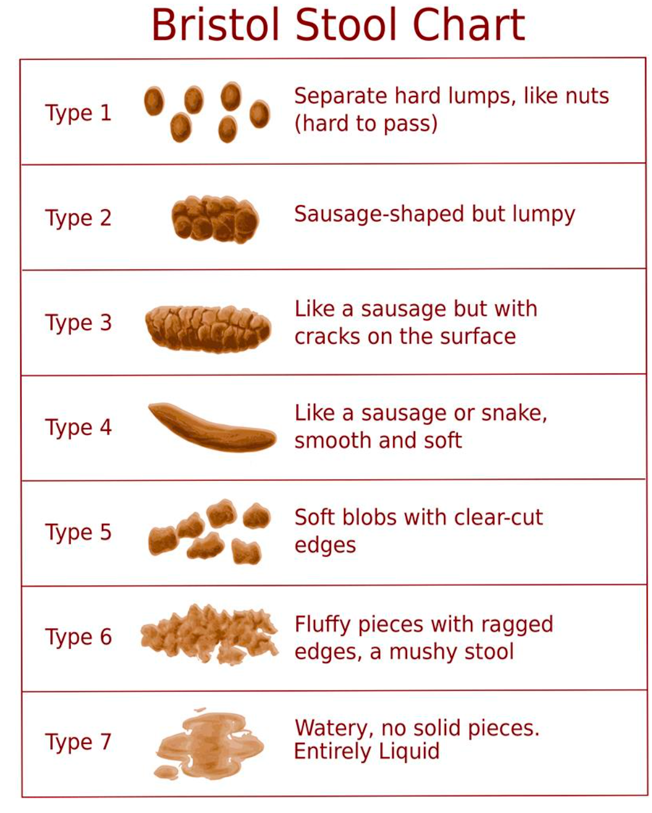 Figure 1. Bristol Stool chart.ReferenceDepartment of Twin Research & Genetic Epidemiology, King's College London, UK. (n.d.). Twin research for a healthy future. Retrieved September 04, 2020, from https://twinsuk.ac.uk/ TwinsUK is funded by the Wellcome Trust, Medical Research Council, European Union, Chronic Disease Research Foundation (CDRF), Zoe Global Ltd and the National Institute for Health Research (NIHR)-funded BioResource, Clinical Research Facility and Biomedical Research Centre based at Guy’s and St Thomas’ NHS Foundation Trust in partnership with King’s College London.